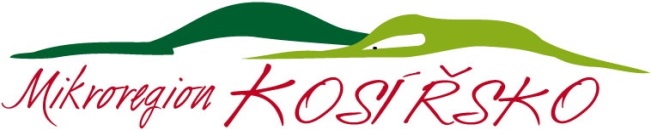 Obce  Mikroregionu KOSÍŘSKO             Drahanovice, Hněvotín, Luběnice, Lutín, Olšany u Prostějova, Slatinice, Slatinky,              Těšetice a Ústín		V Těšeticích dne 10. 3. 2019P  o  z  v  á  n  k  ana valnou hromadu Mikroregionu KOSÍŘSKO č. 3/2019,která se koná v pátek dne 22. 3. 2019 od 8.00 hodin na OÚ v TěšeticíchProgram:Zahájení, volba návrhové komise a jmenování ověřovatelů zápisuZávěrečný účet Mikroregionu KOSÍŘSKO za rok 2018Projednání Smluv o výkonu funkce člena předsednictva SO Mikroregion KOSÍŘSKO  včetně projednání a schválení odměnSměrnice Mikroregionu KOSÍŘSKOProblematika obecní policie obcí Mikroregionu KOSÍŘSKOPRR 2019+ MMR ČR – akce pro děti a mládež Mikroregionu KOSÍŘSKORozhledna Velký Kosíř 2019Různé, diskuseUsnesení a závěrRNDr. Milan Elfmark, v.r.					Hana Rozsypalová, v.r.místopředseda						            předsedkyněMikroregionu KOSÍŘSKO					Mikroregionu KOSÍŘSKO